Branko MiljkovićPESMA O CVETUJedan maleni cvetjoš ni progovorio nijea već je znao sve tajne Suncai sve što zemlja krije.Jedan maleni cvetjoš nije ni prohod'oa već je umeo sam da se hranisvetlošću, vazduhom i vodom.Jedan maleni cvetne zna da čita i piše,al' zna šta ke život, šta je sveti miriše, miriše. Odgovori na pitanja:Napiši šta je sve umeo maleni cvet.________________________________________________________________________________________Šta je to što razume maleni cvet?________________________________________________________________________________________Koliko strofa ima ova pesma?____________________________________________Koliko u svakoj strofi ima stihova?____________________________________________Pesnik Branko Miljković napisao je ovu pesmu 1961. godine, kada se rodio sin njegove sestre. Po čemu su slični opisani cvet i dete?________________________________________________________________________________________Napiši nazive cveća koje ti najviše voliš.________________________________________________________________________________________Nacrtaj i oboj cvet iz pesme.Milovan DanojlićROTKVICERotkvice – obrazi im rujem gore –u gomilicama nešto ćućore;pognutih glavica, crveno-sjajne;šapuću rosne baštenske tajne;a lišće njihovo, ćuti čučeći, tek tako, da svežanj bude veći.ruj – rumeniloćućore – razgovaraju, dogovaraju sesvežanj – skupOdgovori na pitanja:Da li rotkvice spadaju u voće ili povrće?____________________________________________Na šta pesnika podsećaju rotkvice?____________________________________________Šta rotkvice rade u gomilama?________________________________________________________________________________________Gde se kupuju rotkvice?____________________________________________Nabroj vrste povrća koje znaš.____________________________________________________________________________________________________________________________________Koje povrće najviše voliš da jedeš?____________________________________________Oboj rotkvice na slici.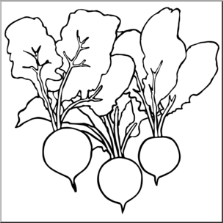 